Standard advertisement for local publication Kırkalreli District Directorate of Culture and Tourism intends to award a service contract for Development of Recreation and Restoration Project Services in Sislioba village Kirklareli/Turkey with financial assistance from the Interreg IPA Cross Border Cooperation programme Bulgaria – Turkey. The contract notice and additional information about the contract notice are available from Kırkalreli District Directorate of Culture and Tourism Karakas Mah. Istasyon Cad Kirklareli, Turkey and they are also published on the web sites: http://www.ipacbc-bgtr.eu/ and https://kirklareli.ktb.gov.tr/ The deadline for submission of applications is 05.01.2021, 17:00 h local time.Contract title Development of Recreation and Restoration Project Services,  Publication reference BGTR-013-PP2-SERV-02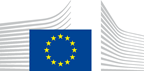 